Ministero dell’Istruzione e del Merito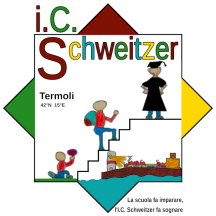 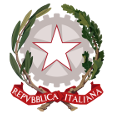 ISTITUTO COMPRENSIVO “SCHWEITZER”Via Stati Uniti  -   86039  Termoli  (CB)telefono:  0875 71 28 20   email:  cbic856007@istruzione.it   -   Pec:  cbic856007@pec.istruzione.it Codice meccanografico: CBIC856007  -   Codice Fiscale: 91055140700  -   Codice Univoco: UF3Q5Osito web:   www.comprensivoschweitzer.edu.it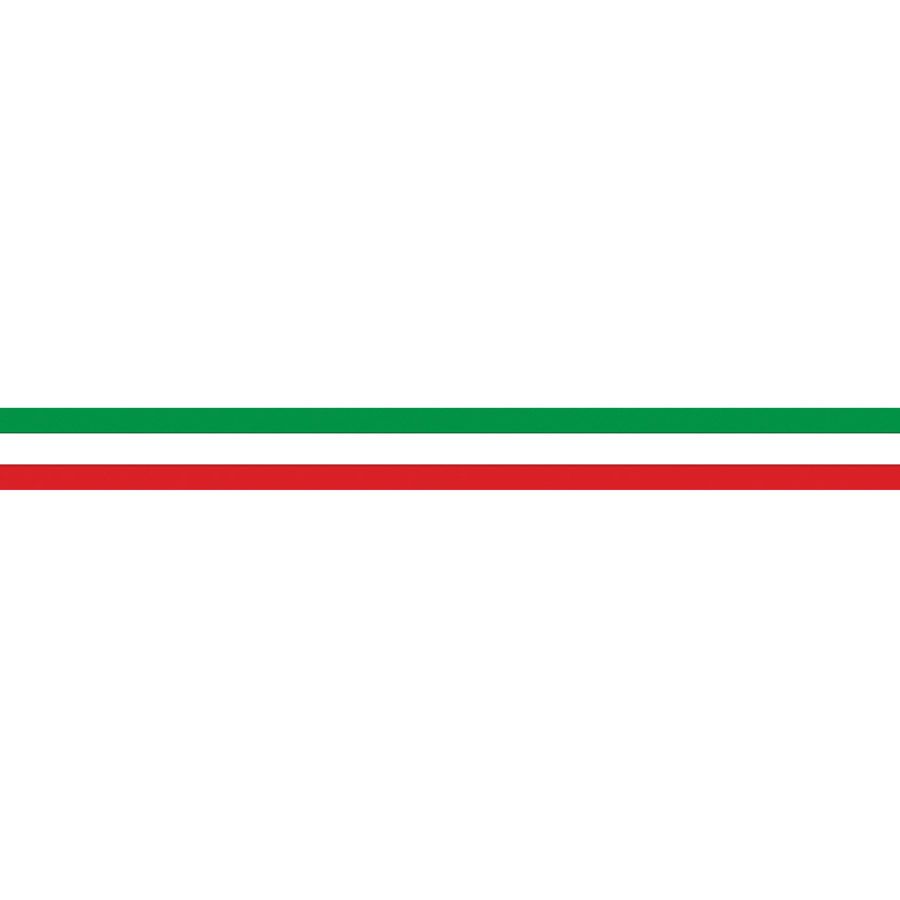 PATTO EDUCATIVO DI CORRESPONSABILITÀSCUOLA SECONDARIA DI PRIMO GRADOLa scuola è l'ambiente di apprendimento in cui promuovere la formazione di ogni studente, la sua inclusione, la sua crescita civile. L'interiorizzazione delle regole può avvenire solo per mezzo una fattiva collaborazione con la famiglia. Pertanto, l’istituzione scolastica persegue l'obiettivo di costruire un'alleanza educativa con i genitori mediante relazioni costanti, nel rispetto dei reciproci ruoli.A tal fine questa Scuola, in piena sintonia con quanto stabilito dal D.P.R. n. 235 del 21 novembre 2007 - Regolamento recante  modifiche ed integrazioni al D.P.R. 24 giugno 1998, n. 249, concernente lo Statuto delle studentesse e degli studenti della scuola secondaria, dalle Linee di indirizzo generali ed azioni a livello nazionale per la prevenzione del bullismo (D.M. n. 16 del 5 febbraio 2007), dalle Linee di indirizzo ed indicazioni in materia di utilizzo di telefoni cellulari e di altri dispositivi elettronici durante l'attività didattica, irrogazione di sanzioni disciplinari, dovere di vigilanza e di corresponsabilità dei genitori e dei docenti (D.M. n. 30 del 15 marzo 2007)PROPONEil seguente Patto Educativo di Corresponsabilità, che le parti si impegnano a rispettare, così articolato:1. DOCUMENTI 1.1 Lo Studente e i Genitori dichiarano di conoscere e di accettare i documenti e gli atti che la Scuola adotta, che costituiscono parte integrante e sostanziale del presente patto, e precisamente: - Il Piano Triennale dell’Offerta Formativa - Il Regolamento d’Istituto - Lo Statuto delle studentesse e degli studenti. 2. COMUNICAZIONI – INFORMAZIONI 2.1 La Scuola assicura la costante informazione allo Studente e ai Genitori, utilizzando nell’ordine: - Registro Elettronico - Sito web - Circolari interne - Albo on line - Telefono, per casi urgenti.2.2 Nelle medesime forme saranno resi noti gli incontri periodici scuola-famiglia, riguardanti l’andamento delle attività e le comunicazioni sul profitto e sul comportamento scolastico dello Studente. 2.3 I Genitori si impegnano a controllare e, quando necessario, firmare le comunicazioni scuola - famiglia.3. ATTIVITA’ DIDATTICA 3.1 La Scuola assicura, nel corso dell’anno, il regolare svolgimento dell’attività didattica, secondo il calendario scolastico adottato.3.2 La Scuola realizza, altresì, attività aggiuntive, miranti al recupero didattico, all’ampliamento dell’Offerta Formativa, alla partecipazione ai Progetti sostenuti dall’Unione Europea e alle iniziative realizzate con gli altri soggetti pubblici e privati. 3.3 Sono fatte salve le sospensioni e interruzioni temporanee delle attività scolastiche, imputabili a cause di forza maggiore. 4. FREQUENZA SCOLASTICA 4.1 Lo Studente assicura la regolare frequenza scolastica, compresa quella relativa ai corsi di recupero delle insufficienze organizzati dalla scuola e alle attività aggiuntive e integrative aventi carattere di obbligatorietà. Si impegna anche ad osservare puntualmente l’orario giornaliero delle attività scolastiche. 4.2 I Genitori garantiscono, da parte loro, questi adempimenti e si impegnano a informarsi periodicamente sulle assenze dello Studente e a giustificarle anche con la dovuta documentazione. Si impegnano, altresì, a partecipare agli incontri scuola-famiglia periodicamente organizzati e ad assumere direttamente presso i Docenti, negli orari di ricevimento scolastico, tutte le informazioni riguardanti l’impegno, il profitto ed il comportamento dello Studente. 4.3 La Scuola comunicherà ai Genitori le situazioni anomale delle assenze e dei ritardi.4.4 Allorché siano previste con anticipo situazioni particolari che dovessero comportare la sospensione delle attività scolastiche per l’intera giornata o per una parte di essa, l’avviso allo studente e, suo tramite, ai genitori sarà dato mediante la lettura in aula della relativa circolare dirigenziale, ovvero, quando non sia possibile una congrua previsione, con comunicazione sul sito web della Scuola.  5. COMPORTAMENTI 5.1 I Docenti si impegnano a: Rispettare gli alunni e le famiglie. Essere puntuali alle lezioni. Essere attenti alla sorveglianza degli studenti in classe e nell’intervallo e a non abbandonare mai la classe. Informare Studenti e Genitori del proprio intervento educativo e del livello di apprendimento degli allievi. Informare gli alunni degli obiettivi, dei tempi e delle modalità di attuazione dei percorsi educativo-didattici.  Esplicitare i criteri per la valutazione delle verifiche orali, scritte e pratiche.  Comunicare a Studenti e Genitori, con chiarezza, i risultati delle verifiche. Effettuare un numero congruo di verifiche. Correggere e consegnare le verifiche entro 15 giorni e, comunque, prima della prova successiva. Realizzare un clima scolastico positivo fondato sul dialogo e sul rispetto. Favorire negli alunni la capacità di iniziativa, di decisione e di assunzione di responsabilità. Incoraggiare gli studenti ad apprezzare e valorizzare le differenze. Pianificare il proprio lavoro, in modo da prevedere anche attività di recupero e sostegno il più possibile   personalizzate. Prevenire e controllare fenomeni di bullismo, vandalismo, diffusione di sostanze pericolose in collaborazione con la famiglia e con le istituzioni territoriali.5.2 Le Studentesse e gli Studenti si impegnano a:  Essere puntuali alle lezioni e frequentarle con regolarità. Non usare mai il cellulare. Lasciare l’aula solo se autorizzati dal Docente. Chiedere di uscire dall’aula solo in caso di necessità. Intervenire durante le lezioni in modo ordinato e pertinente. Conoscere l’Offerta Formativa presentata dai Docenti. Rispettare i compagni e il personale della Scuola. Rispettare le diversità personali e culturali e la sensibilità altrui. Conoscere e rispettare il Regolamento di Istituto. Rispettare gli spazi, gli arredi ed i laboratori della scuola. Partecipare al lavoro scolastico individuale e/o di gruppo. Svolgere il lavoro assegnato. Favorire la comunicazione scuola/famiglia. Sottoporsi regolarmente alle verifiche previste dai docenti.  Indossare un abbigliamento adeguato.   5.3 I Genitori si impegnano a:  Conoscere l’Offerta Formativa della Scuola. Collaborare al progetto formativo partecipando a riunioni, assemblee, consigli e colloqui. Controllare sul libretto le giustificazioni di assenze e i ritardi del proprio figlio, contattando anche la Scuola per accertamenti. Controllare e firmare le comunicazioni scuola - famiglia. Evitare di interrompere l'attività didattica chiedendo la consegna di oggetti vari allo studente durante le lezioni. Dare informazioni utili a migliorare la conoscenza degli studenti da parte della scuola. Rispettare  il Dirigente Scolastico, i Docenti e il personale della Scuola. Utilizzare social network in modo adeguato, evitando di diffondere contenuti inappropriati riguardanti la Scuola. 5.4 Il personale non docente si impegna a:  Essere puntuale e a svolgere con precisione il lavoro assegnato. Conoscere l’Offerta Formativa della Scuola e a collaborare per la sua realizzazione. Garantire il necessario supporto alle attività didattiche. Segnalare ai Docenti e al Dirigente Scolastico eventuali problemi rilevati. Favorire un clima di collaborazione e rispetto tra tutte le componenti presenti e operanti nella Scuola.5.5 La Dirigente Scolastica si impegna a:  Garantire e favorire l’attuazione dell’Offerta Formativa, ponendo Studenti, Genitori, Docenti e Personale non docente nella condizione di esprimere al meglio il loro ruolo. Garantire ad ogni componente scolastica la possibilità di esprimere e valorizzare le proprie potenzialità. Garantire e favorire il dialogo, la collaborazione e il rispetto tra le diverse componenti della comunità scolastica. Cogliere le esigenze formative degli studenti e della comunità in cui la Scuola opera, per ricercare risposte adeguate. Fare da garante per l’effettivo rispetto del Patto da parte delle diverse componenti.6. SANZIONI – RISARCIMENTO DANNI 6.1 Lo Studente è responsabile dell’integrità dei locali scolastici, degli arredi, delle attrezzature, dei sussidi e del materiale didattico e, nel caso provochi danni, oltre ad essere passibile dei provvedimenti disciplinari previsti dal Regolamento, è tenuto al loro risarcimento. Qualora non sia possibile, pur avendo effettuato le opportune indagini, individuare il diretto o i diretti responsabili del danno, del guasto o dell’atto vandalico, lo studente ne risponderà insieme agli altri allievi della classe, se nel suo contesto tali azioni si siano verificate, ovvero insieme agli allievi del plesso, se esse sono pertinenti a cose, servizi o spazi di uso comune. 6.2 Per gli effetti di cui sopra, lo Studente e i Genitori dichiarano di assumere, in solido tra loro, la responsabilità di rispondere del relativo risarcimento. 7. PRIVACY7.1 La Scuola, dovendo acquisire e trattare dati sensibili e giudiziari riferiti allo Studente e ai suoi familiari, assicura la scrupolosa osservanza delle disposizioni previste in materia dal Decreto legislativo 30 giugno 2003, n.196, Codice in materia di trattamento dei dati personali come modificato dal Decreto L.gvo n.101 del 10 agosto 2018..  8. DECORRENZA 8.1 Il presente Patto decorre dalla data della sua sottoscrizione ed ha efficacia per l’intera durata del corso degli studi. Luogo e data___________________________FirmeIL DIRIGENTE SCOLASTICO____________________________I GENITORI 